Ministero dell’Economia e delle FinanzeDIPARTIMENTO DELL’AMMINISTRAZIONE GENERALE, DEL PERSONALE E DEI SERVIZI DIREZIONE SISTEMI INFORMATIVI E DELL’INNOVAZIONE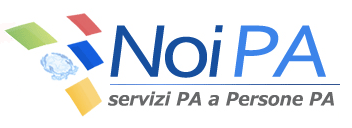 OGGETTO: CCNL scuola del 7 agosto 2014, per il reperimento delle risorse per il ripristino scatti anzianità anno 2012 e CCNL personale ATA per il ripristino delle posizioni economiche del 7 agosto 2014.   Interventi previsti sul sistema NoiPA.In esito alla sottoscrizione dei CCNL in oggetto, il Servizio NoiPA sta approntando le procedure per la relativa applicazione. Il CCNL relativo al reperimento delle risorse per il ripristino degli scatti del personale Scuola del 7 agosto 2014, prevede il recupero dell’utilità dell’anno 2012 al fine della maturazione degli scatti di anzianità del personale con conseguente riconoscimento dei relativi incrementi economici. Il CCNL del personale ATA, prevede il riconoscimento al personale della Scuola, già destinatario dell’attribuzione giuridica della posizione economica a decorrere dal 1° settembre 2011, di un emolumento “una tantum” a carattere stipendiale, temporalmente limitato al periodo 1° settembre 2011 – 31 agosto 2014. Gli aggiornamenti derivanti dall’applicazione dei CCNL in questione saranno effettuati nei primi giorni di settembre, con adeguamento degli importi di stipendio sulla rata di ottobre e corresponsione degli eventuali arretrati, con emissione straordinaria ed esigibilità entro la fine di settembre. Al fine di consentire le suddette applicazioni tramite intervento centralizzato, si chiede a codeste Ragionerie di non effettuare lavorazioni che abbiano impatto sugli stipendi e sugli assegni, se non strettamente necessarie. Con successivi messaggi operativi verranno forniti i dettagli sulle modalità di applicazione degli interventi in oggetto.Il DIRIGENTERoberta LOTTIDataRoma,  20 agosto 2014Messaggio107/2014DestinatariRTSTipoMessaggioAreaNoiPA